Гибкие соединители с угловым адаптером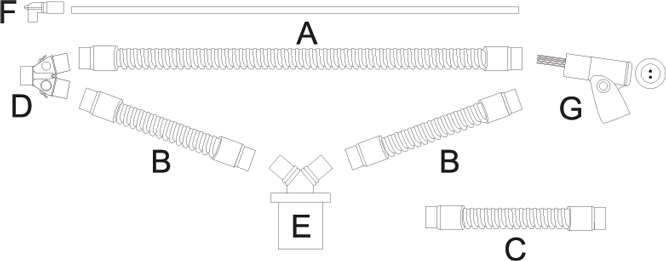 Бренд:KranzСтрана-производитель:КитайПодробнее о производителе
АртикулA1A2A3A4B1B2B3B4C1C2Материал трубкиМатериал адаптеровКонфигурация трубкиVA-4033√√√силиконPSUгладкоствольнаяVA-4033-1√√√силиконPSUгладкоствольнаяVA-4233-2√√√силиконPSUгладкоствольнаяVA-4233-3          √√√силиконPSUгладкоствольнаяVA-4234√√√ЭВАPSUгофрированнаяVA-4234E√√√ЭВАPSUгладкоствольнаяVA-4234-1√√√ЭВАPSUгофрированнаяVA-4234-1E√√√ЭВАPSUгладкоствольнаяVA-4234-2√√√ЭВАPPгофрированнаяVA-4234-3√√√ЭВАPPгофрированнаяVA-4234-6√√√ЭВАPPгладкоствольнаяVA-4234-7√√√ЭВАPPгладкоствольнаяVA-4235√√√ЭВАPSUконфигурируемаяVA-4235-2√√√ЭВАPPконфигурируемаяVA-4235-6√√√ЭВАPPконфигурируемаяVA-4235-7√√√ЭВАPPконфигурируемая